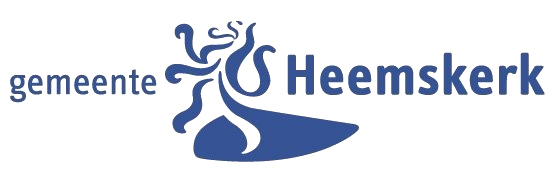 Model L 8 Verzoek om bij volmacht te stemmen Met dit formulier dient een kiezer een verzoekschrift in om bij volmacht te stemmen.Kunt u niet zelf naar het stembureau? Dan kunt u een ander voor u laten stemmen. Met dit formulier vraagt u hiervoor toestemming. U kunt ook de ander voor u laten stemmen door dat op de achterzijde van uw stempas in te vullen. U ontvangt uw stempas ongeveer twee weken voor de dag van stemming. Is dat te laat, bijvoorbeeld omdat u in het buitenland bent, dan kunt u dit formulier gebruiken. U kunt dit formulier ook gebruiken als u geen geldig (of een maximaal vijf jaar verlopen) identiteitsdocument heeft. Als u een ander aanwijst om voor u te stemmen met behulp van de achterkant van uw stempas, moet u namelijk een kopie van een geldig (of een maximaal vijf jaar verlopen) identiteitsbewijs meegeven. Vult u dit formulier in, dan hoeft de ander geen kopie van uw identiteitsbewijs te tonen als hij voor u stemt.Wanneer?Uw verzoek moet uiterlijk maandag 3 juni 2024 zijn ontvangen door uw gemeente.Wie kan voor u stemmen?Bij de de Nederlandse leden van het Europees Parlementverkiezing kan elke andere kiezer voor u stemmen. Hoe stemt de ander voor u?Degene die voor u stemt ontvangt een bewijs dat hij voor u mag stemmen. Deze persoon moet uw stem op hetzelfde moment uitbrengen als zijn eigen stem en mag maximaal voor twee andere kiezers stemmen. Let op!Het initiatief om iemand voor u te laten stemmen moet van u zelf uit gaan. Een ander mag u niet vragen of hij voor u mag stemmen, dat is verboden. Ook is het verboden te betalen voor uw stem, of u op een andere manier te verplichten om uw stem door een ander te laten uitbrengen. U bent dan ook zelf strafbaar.Heeft u eenmaal iemand aangewezen om voor u te stemmen, dan kunt u dit niet meer ongedaan maken. U kunt dan niet meer zelf stemmen.  StemmingIk dien een verzoek in om bij volmacht te stemmen voor de verkiezing van de Nederlandse leden van het Europees Parlement Uw gegevensachternaam			eerste voornaam (voluit) en overige voorletters	     geboortedatum (dd-mm-jjjj)		                  			       	                     	    |__ı__| - |__ı__| - |__ı__ı__ı__|woonadres			postcode				plaatsburgerservicenummer (BSN)		e-mailadres (optioneel)		telefoonnummer (optioneel)		Gegevens van de gemachtigdeachternaam			eerste voornaam (voluit) en overige voorletters	     geboortedatum (dd-mm-jjjj)		                  			       	                     	    |__ı__| - |__ı__| - |__ı__ı__ı__|woonadres			postcode				woonplaatsburgerservicenummer (BSN)		e-mailadres (optioneel)		telefoonnummer (optioneel)		Ander adres gemachtigde?Is de gemachtigde verhuisd (of gaat de gemachtigde verhuizen) in de zes weken vóór de dag van stemming? Vul dan hieronder ook het vorige adres is.(voormalig) woonadres		postcode				plaatsOndertekening door u (de volmachtgever)Ik verklaar dat de onder punt 5 genoemde persoon voor mij gaat stemmen:Datum			    ………………………Handtekening		    ………………………Ondertekening door degene die voor u stemt (de gemachtigde)In te vullen door de persoon die voor u stemtIk verklaar dat ik voor de stemming(en) onder punt 1 bij volmacht ga stemmen voor de volmachtgever en dat ik per stemming in totaal niet meer dan twee machtigingen heb aangenomen:Naam			…………………………Datum			………………………....Handtekening		…………………………